RS Notes:  The French Revolution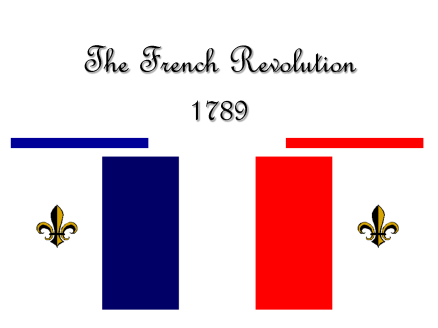 Background to the RevolutionEstates General:Divided into ___ estates1st Estate= _____________ (.5%) 2nd Estate= ____________ (1.5%)3rd Estate= ___________________ (98%)Each estate gets ________ vote in the Estates General1 & 2 vote _____________, making 3 _______________King had absolute power in gov’t______________ and ___________________ (middle class) wanted powerUse ___________________ principles to gain powerThere are 4 causes of the revolution_______________________________________________Wars:  7 Years War, American RevolutionRoyal luxuries (_______________ especially known for spending $)King wanted to raise _____________ to fix this, but the country was going into an economic depression_____________________________________________________________ had been abolished, but people still paid ____________ dues (relics of feudalism)Living conditions were terrible_______________________________________________Only the _____________ Estate pays taxes98% is the _______________ in the Estates General_______________________________________________People should be free to ____________ gov’t officials. Estate General -> National AssemblyKing _________________ needed to call the Estates General to meet to fix ______________ troubles3rd Estate wanted to vote with __________________ getting a voteThey had many _________ members than the other twoKing used the _____________ method of voting (_________________)So, the 3rd Estate ________________ from the gov’tThey became the __________________________ and went to draft a _________________They were _____________ out of their meeting place, so they went to a ___________________ to draft it There, they promised to meet until it was drafted (____________________________)The king’s ___________ were going to attack the National Assembly, but many _________________ stepped inThey stormed the ______________ Royal ___________ and ______________ in ParisThe king’s authority collapsedThe Great FearMany people felt _______________ by the revolutionThey were scared it would _____________ them or their livelihoodsThey were also scared that foreign ______________ would send troops to _______________ the kingThey didn’t want this to happen in their countries._____________ were formed to ___________ themselves Destruction of the Old Regime___________________________________________________________The National Assembly proclaimed ___________ and _____________________ for all men, access to public office based on talent, an end to ________________ from ______________.All citizens have the right to _________________ in gov’tFreedom of ____________ and _______________Women would get these rights, but _________ be allowed to participate in gov’t (including voting)Women in the ______ got the right to vote in _______Louis XIV wanted to stay in __________________Thousands of ___________ women marched there _____________ with pitchforks, swords, muskets, etc.They _______ with him and told them about their _______________They _______________ him and his family and _____________ them to ____________Louis brought ___________ as a ________________ gestureThe __________ family was virtually held _______________ in ParisThe ________________ was reformed too_____________ were seized Bishops and priests were to be ____________ by the ____________ and paid by the _____________Many _________________ became __________________ of the revolutionConstitution of 1791Limited _________________ w/ _______________________ (made laws)Only men over _______ who paid enough _____________ could voteOnly rich guys got inMany people _____________ the new orderCatholics, _____________, the _____________, royalistsThe king tried to ____________, but was _______________ to ParisOther monarchs (_____________ and __________________)The Legislative Assembly _________ for the 1st time in ____________Declared ________ on ________________, but lostBecause of these factors, ________________________________ broke out_____________________ organized a ___________ attack on the king and L.A.Captured the ___________ and demanded an ________ to the ____________________._______________ went to the Paris CommuneMade up of ___________________ and the ____________ (______-________________= without fancy clothes)The ___________________ was about to enter a more _______________ phase 